Сумська міська радаVІІI СКЛИКАННЯ XVIII СЕСІЯРІШЕННЯвід 16 лютого 2022 року № 2806-МРм. СумиРозглянувши звернення громадян, надані документи, відповідно до статей 12, 20, 40, 79-1, частини п’ятої статті 116, частини дев’ятої статті 118, статей 121, 122 Земельного кодексу України, статті 50 Закону України                            «Про землеустрій», частини четвертої статті 15 Закону України «Про доступ до публічної інформації», ураховуючи протокол засідання постійної комісії з питань архітектури, містобудування, регулювання земельних відносин, природокористування та екології Сумської міської ради від 16.11.2021 № 40, керуючись пунктом 34 частини першої статті 26 Закону України «Про місцеве самоврядування в Україні», Сумська міська рада ВИРІШИЛА:Визнати таким, що втратив чинність, пункт 26 додатку № 2                               до Сумської міської ради від 27.07.2011 № 683-МР «Про передачу у власність, оренду земельних ділянок громадянам» стосовно надання в оренду земельної ділянки за адресою: вул. Веретенівська, 10-12, 59/100 від 0,0846 га Левченку Сергію Івановичу; 41/100 від 0,0846 га Левченко Любові Григорівні у зв’язку з неукладанням договору оренди земельної ділянки і враховуючи звернення Левченка С.І. та Левченко Л.Г.Затвердити проект землеустрою щодо відведення земельної ділянки, змінити її цільове призначення із земель «для будівництва і обслуговування багатоквартирного житлового будинку» на землі                                 «для будівництва і обслуговування житлового будинку, господарських будівель і споруд (присадибна ділянка)» у межах категорії земель житлової та громадської забудови та надати Тютюнник Світлані Євгенівні у власність земельну ділянку за адресою: м. Суми, вул. Веретенівська, 10-12, кадастровий номер 5910136600:03:003:0017, площею 0,0846 га, категорія та цільове призначення земельної ділянки: землі житлової та громадської забудови, для будівництва і обслуговування житлового будинку, господарських будівель і споруд (присадибна ділянка).Сумський міський голова				                  Олександр ЛИСЕНКОВиконавець: Клименко Юрій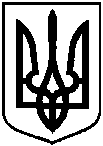 Про часткову втрату чинності рішення Сумської міської ради                         від 27.07.2011 № 683-МР                           «Про передачу у власність, оренду земельних ділянок громадянам»                     та надання Тютюнник Світлані Євгенівні у власність земельної ділянки за адресою: м. Суми,                           вул. Веретенівська, 10-12, площею 0,0846 га